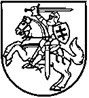 LIETUVOS RESPUBLIKOS ENERGETIKOS MINISTRASĮSAKYMASDĖL LIETUVOS RESPUBLIKOS ENERGETIKOS MINISTRO 2010 M. VASARIO 11 D. ĮSAKYMO NR. 1-38 „DĖL ELEKTROS ENERGIJOS TIEKIMO IR NAUDOJIMO TAISYKLIŲ PATVIRTINIMO“PAKEITIMO2016 m. kovo 17 d. Nr. 1-94Vilnius1.	P a k e i č i u Lietuvos Respublikos energetikos ministro 2010 m. vasario 11 d. įsakymą Nr. 1-38 „Dėl Elektros energijos tiekimo ir naudojimo taisyklių patvirtinimo“:1.1.	 Pakeičiu preambulę ir ją išdėstau taip:„Vadovaudamasis Lietuvos Respublikos elektros energetikos įstatymo 7 straipsnio 11 punktu ir įgyvendindamas 2009 m. liepos 13 d. Europos Parlamento ir Tarybos Direktyvos 2009/72/EB dėl elektros energijos vidaus rinkos bendrųjų taisyklių, panaikinančios Direktyvą 2003/54/EB 41 straipsnį ir 1 priedo 1 dalies d punktą,“.1.2. Pakeičiu nurodytu įsakymu patvirtintas Elektros energijos tiekimo ir naudojimo taisykles:1.2.1. Pakeičiu 6 punktą ir jį išdėstau taip:„6. Vartoti elektros energiją galima tik Taisyklių nustatyta tvarka sudarius atitinkamas sutartis. Buitinių elektros energijos vartotojų, tiekėjų ir (ar) skirstomųjų tinklų operatorių tarpusavio santykiai nustatomi jų sudaromomis elektros energijos pirkimo-pardavimo sutartimis, vadovaujantis Taisyklių, Standartinių elektros energijos pirkimo-pardavimo sutarčių su buitiniais elektros energijos vartotojais sąlygų aprašo, patvirtinto Lietuvos Respublikos energetikos ministro 2010 m. vasario 19 d. įsakymu Nr. 1-43 „Dėl Standartinių elektros energijos pirkimo-pardavimo sutarčių su buitiniais elektros energijos vartotojais sąlygų aprašo patvirtinimo“ ir Standartinių elektros energijos persiuntimo paslaugos teikimo sutarčių su buitiniais elektros energijos vartotojais sąlygų aprašo, patvirtinto Lietuvos Respublikos energetikos ministro 2010 m. balandžio 16 d. įsakymu Nr. 1-120 „Dėl Standartinių elektros energijos persiuntimo paslaugos teikimo sutarčių su buitiniais elektros energijos vartotojais sąlygų aprašo patvirtinimo“, nuostatomis.“ 1.2.2. Pakeičiu 8 punkto dešimtą pastraipą ir ją išdėstau taip:„Mokėjimo dokumentas – apskaitos dokumentas, atitinkantis Lietuvos Respublikos buhalterinės apskaitos įstatyme nustatytus reikalavimus (PVM sąskaita faktūra arba sąskaita faktūra, atsiskaitomoji knygelė ar kitas dokumentas, jų elektroninis atitikmuo), pagal kuriuos elektros energijos vartotojas atsiskaito su kita sutarties šalimi už patiektą elektros energiją, patiektą ar perduotą į operatoriaus tinklą reaktyviąją elektros energiją, elektros energijos persiuntimą ir kitas su tuo susijusias paslaugas.“1.2.3. Pakeičiu 8 punkto devynioliktą pastraipą ir ją išdėstau taip:„Kitos Taisyklėse vartojamos sąvokos suprantamos taip, kaip nurodyta Lietuvos Respublikos elektros energetikos įstatyme (toliau – Elektros energetikos įstatymas), Elektros įrenginių įrengimo bendrosiose taisyklėse, patvirtintose Lietuvos Respublikos energetikos ministro 2012 m. vasario 3 d. įsakymu Nr. 1-22 „Dėl Elektros įrenginių įrengimo bendrųjų taisyklių patvirtinimo“, ir kituose teisės aktuose.“1.2.4. Pakeičiu 33 punktą ir jį išdėstau taip:„33. Vartotojui keičiant tiekėją, elektros apskaitos prietaiso rodmenis nuskaito vartotojas arba tiekėjai, rodmenų fiksavimo duomenys (pažyma arba aktas) turi būti pateikiami operatoriui ne vėliau kaip per 2 darbo dienas nuo rodmenų užfiksavimo datos. Operatorius pateikia elektros energijos suvartojimo duomenis tiekėjams Prekybos elektros energija taisyklėse, patvirtintose Lietuvos Respublikos energetikos ministro 2009 m. gruodžio 9 d. įsakymu Nr. 1-244 „Dėl Prekybos elektros energija taisyklių patvirtinimo“, nustatyta tvarka ir terminais.“1.2.5. Pakeičiu 36.2 papunktį ir jį išdėstau taip:„36.2. kitais Lietuvos Respublikos civilinio kodekso (toliau – Civilinis kodeksas) ir Elektros energetikos įstatymo nustatytais atvejais.“1.2.6. Pakeičiu 41 punktą ir jį išdėstau taip:„41. Taisyklių 39 punkte nustatytais atvejais atjungti vartotojo elektros įrenginiai prie operatoriaus elektros tinklų prijungiami vadovaujantis Elektros energijos gamintojų ir vartotojų elektros įrenginių prijungimo prie elektros tinklų tvarkos aprašo, patvirtinto Lietuvos Respublikos energetikos ministro 2012 m. liepos 4 d. įsakymu Nr. 1-127 „Dėl Elektros energijos gamintojų ir vartotojų elektros įrenginių prijungimo prie elektros tinklų tvarkos aprašo patvirtinimo“ (toliau – Prijungimo tvarkos aprašas), nustatyta tvarka ir sąlygomis.“1.2.7. Pakeičiu 172.1 papunktį ir jį išdėstau taip:„172.1. sukauptas elektros energijos kiekis (toliau – Sukauptas kiekis) apskaičiuojamas kaip Gaminančio vartotojo einamąjį mėnesį Pateikto kiekio ir einamojo kaupimo laikotarpio, kaip jis yra apibrėžtas Lietuvos Respublikos atsinaujinančių išteklių energetikos įstatymo 20 straipsnio 12 dalies 2 punkte (toliau – kaupimo laikotarpis), ankstesnio mėnesio sukaupto kiekio sumos ir einamojo mėnesio Paimto kiekio skirtumas. Elektros energijos kiekis pripažįstamas Sukauptu kiekiu, jeigu šio skirtumo reikšmė yra didesnė už nulį:Es = Epat  + Es ankst.mėn  - Epaimtčia:Es – einamąjį mėnesį Sukauptas kiekis;Epat  – einamąjį mėnesį Pateiktas kiekis;Es ankst.mėn  - ankstesnį mėnesį Sukauptas kiekis;Epaimt   - einamąjį mėnesį Paimtas kiekis.“1.2.8. Pakeičiu 172.2 papunktį ir jį išdėstau taip:„172.2. trūkstamas elektros energijos kiekis (toliau – Trūkstamas kiekis) apskaičiuojamas kaip skirtumas tarp Gaminančio vartotojo einamąjį mėnesį Paimto kiekio ir einamojo mėnesio Pateikto kiekio bei einamojo kaupimo laikotarpio ankstesnio mėnesio Sukaupto kiekio sumos. Elektros energijos kiekis pripažįstamas Trūkstamu kiekiu, jeigu šio skirtumo reikšmė yra didesnė už nulį:Etr = Epaimt  - Epat   - Es ankst.mėnčia:Etr – einamąjį mėnesį Trūkstamas kiekis;Epaimt   – einamąjį mėnesį Paimtas kiekis;Epat  – einamąjį mėnesį Pateiktas kiekis;Es ankst.mėn. – ankstesnį mėnesį Sukauptas kiekis.“1.2.9. Pakeičiu 173 punktą ir jį išdėstau taip:„173. Gaminančių vartotojų į elektros tinklus pateiktos elektros energijos ir iš elektros tinklų suvartotos elektros energijos kiekių apskaita pradedama vykdyti iš naujo nuo einamųjų metų balandžio 1 dienos ir vykdoma kiekvieną mėnesį. Pasibaigus kaupimo laikotarpiui Sukauptas kiekis nėra perkeliamas į kitą kaupimo laikotarpį ir už šį kiekį Gaminančiam vartotojui nėra mokama.“2.	N u s t a t a u, kad šis įsakymas įsigalioja 2016 m. balandžio 1 d.Energetikos ministras		                  Rokas Masiulis	